May 2020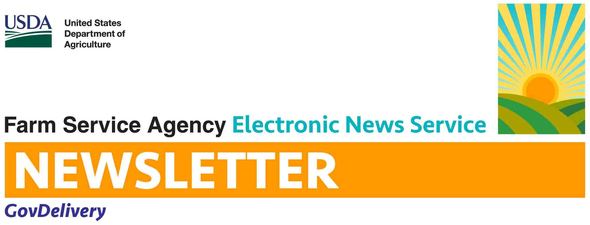 USDA Offers Farm Loans for Farmers Facing Covid-19 Related USDA Reports Record Enrollment in Key Farm Safety-Net Programs FSA Reminds Producers of Ongoing Disaster Assistance Program SignupUSDA Announces Loan Maturity for Marketing Assistance Loans Now Extended to 12 MonthsCRP Continuous Enrollment Period Actively Engaged Provisions for Non-Family Joint Operations or EntitiesFarm Storage Facility LoansPolicy Updates for Acreage ReportingCover Crop GuidelinesEmergency Assistance for Livestock, Honeybee, and Farm-Raised Fish Program (ELAP)Livestock Inventory RecordsUSDA Announces Updates for Honeybee ProducersReport Noninsured Crop Disaster Assistance Program (NAP) LossesProducers are Encouraged to Report Prevented Planting and Failed AcresReminder to FSA Direct and Guaranteed Borrowers with Real Estate SecurityPreauthorized Debit Available for Farm Loan BorrowersSouth Dakota FSA NewsletterUSDA Reports Record Enrollment in Key Farm Safety-Net Programs Producers signed a record 1.77 million contracts for the U.S. Department of Agriculture’s Agriculture Risk Coverage (ARC) and Price Loss Coverage (PLC) programs for the 2019 crop year, which is more than 107 percent of the total contracts signed compared with a 5-year average. USDA also reminds producers that June 30 is the deadline to enroll in ARC and PLC for the 2020 crop year.Producers interested in enrolling for 2020 should contact their FSA county office. Producers must enroll by June 30 and make their one-time update to PLC payment yields by September 30.FSA attributes the significant participation in the 2019 crop year ARC and PLC programs to increased producer interest in the programs under the 2018 Farm Bill and to an increase in eligible farms because of the selling and buying of farms and new opportunities for beginning farmers and military veterans with farms having 10 or fewer base acres. Enrollment for 2019 ended March 16.USDA Service Centers, including FSA county offices, are open for business by phone only, and field work will continue with appropriate social distancing. While program delivery staff will continue to come into the office, they will be working with producers by phone and using online tools whenever possible. All Service Center visitors wishing to conduct business with the FSA, Natural Resources Conservation Service or any other Service Center agency are required to call their Service Center to schedule a phone appointment. More information can be found at farmers.gov/coronavirus.For more information on ARC and PLC, download the program fact sheet or the 2014-2018 farm bills comparison fact sheet. Online ARC and PLC election decision tools are available at www.fsa.usda.gov/arc-plc. To locate the nearest USDA Service Center, visit farmers.gov/service-center-locator.FSA Reminds Producers of Ongoing Disaster Assistance Program SignupThe U.S. Department of Agriculture (USDA) has started making payments through the Wildfire and Hurricane Indemnity Program – Plus (WHIP+) to agricultural producers who suffered eligible losses because of drought or excess moisture in 2018 and 2019. Signup for these causes of loss opened March 23, and producers who suffered losses from drought (in counties designated D3 or above), excess moisture, hurricanes, floods, tornadoes, typhoons, volcanic activity, snowstorms or wildfires can still apply for assistance through WHIP+.To be eligible for WHIP+, producers must have suffered losses of certain crops, trees, bushes or vines in counties with a Presidential Emergency Disaster Declaration or a Secretarial Disaster Designation (primary counties only) for qualifying natural disaster events that occurred in calendar years 2018 or 2019. Also, losses located in a county not designated by the Secretary as a primary county may be eligible if a producer provides documentation showing that the loss was due to a qualifying natural disaster event.For losses due to drought, a producer is eligible if any area of the county in which the loss occurred was rated D3, or extreme drought, or higher on the U.S. Drought Monitor during calendar years 2018 or 2019. Producers who suffered losses should contact their FSA county office.In addition to the recently added eligible losses of drought and excess moisture, FSA will implement a WHIP+ provision for crop quality loss that resulted in price deductions or penalties when marketing crops damaged by eligible disaster events. To ensure an effective program for all impacted farmers, the Agency is currently gathering information on the extent of quality loss from producers and stakeholder organizations.USDA Service Centers, including FSA county offices, are open for business by phone only, and field work will continue with appropriate social distancing. While program delivery staff will continue to come into the office, they will be working with producers by phone and using online tools whenever possible. All Service Center visitors wishing to conduct business with the FSA, Natural Resources Conservation Service or any other Service Center agency are required to call their Service Center to schedule a phone appointment. More information on Service Centers can be found at farmers.gov/coronavirus, and more information on WHIP+ can be found at farmers.gov/whip-plus.USDA Announces Loan Maturity for Marketing Assistance Loans Now Extended to 12 MonthsAgricultural producers now have more time to repay Marketing Assistance Loans (MAL) as part of the U.S. Department of Agriculture’s implementation of the Coronavirus Aid, Relief, and Economic Security (CARES) Act of 2020. The loans now mature at 12 months rather than nine, and this flexibility is available for most commodities.Effective immediately, producers of eligible commodities now have up to 12 months to repay their commodity loans. The maturity extension applies to nonrecourse loans for crop years 2018, 2019 and 2020. Eligible open loans must in good standing with a maturity date of March 31, 2020, or later or new crop year (2019 or 2020) loans requested by September 30, 2020. All new loans requested by September 30, 2020, will have a maturity date 12 months following the date of approval.The maturity extension for current, active loans will be automatically extended an additional 3 months. Loans that matured March 31 have already been automatically extended by USDA’s Farm Service Agency (FSA). Producers who prefer a nine-month loan will need to contact their local FSA county office. Loans requested after September 30, 2020, will have a term of nine months.Eligible commodities include barley, chickpeas (small and large), corn, cotton (upland and extra-long staple), dry peas, grain sorghum, honey, lentils, mohair, oats, peanuts, rice (long and medium grain), soybeans, unshorn pelts, wheat, wool (graded and nongraded); and other oilseeds, including canola, crambe, flaxseed, mustard seed, rapeseed, safflower, sunflower seed, and sesame seed. Seed cotton and sugar are not eligible.About MALsPlacing commodities under loan provides producers interim financing to meet cash flow needs without having to sell their commodities when market prices are low and allows producers to store production for more orderly marketing of commodities throughout the year. These loans are considered nonrecourse because the commodity is pledged as loan collateral, and producers have the option of delivering the pledged collateral to the Commodity Credit Corporation (CCC) for repayment of the outstanding loan at maturity. MAL Repayment Under the new maturity provisions, producers can still repay the loan as they would have before the extension:repay the MAL on or before the maturity date;upon maturity by delivering or forfeiting the commodity to CCC as loan repayment; orafter maturity and before CCC acquires the farm-stored commodity by repaying the outstanding MAL principle and interest.Marketing Loan GainsA Marketing Loan Gain occurs when a MAL is repaid at less than the loan principal. If market gain is applicable during the now-extended loan period, producers can receive a gain on the repayment made before the loan matures.For more information on MALs, contact the nearest FSA county office. USDA Service Centers, including FSA county offices, are open for business by phone appointment only, and field work will continue with appropriate social distancing. While program delivery staff will continue to come into the office, they will be working with producers by phone and using online tools whenever possible. All Service Center visitors wishing to conduct business with the FSA, Natural Resources Conservation Service, or any other Service Center agency are required to call their Service Center to schedule a phone appointment. More information can be found at farmers.gov/coronavirus.CRP Continuous Enrollment Period CRP is a voluntary program that contracts with agricultural producers so that environmentally sensitive agricultural land is devoted to conservation benefits. CRP participants establish long-term, resource-conserving vegetative species, such as approved grasses or trees (known as “covers”), to control soil erosion, improve the water quality and enhance wildlife habitat. In return, FSA provides participants with annual rental payments and cost-share assistance. Continuous signup enrollment contracts are 10 to 15 years in duration.Under continuous CRP signup, environmentally sensitive land devoted to certain conservation practices can be enrolled in CRP at any time. Offers are automatically accepted provided the land and producer meet certain eligibility requirements and the enrollment levels do not exceed the statutory cap.Unlike CRP enrollments under general CRP signups or CRP Grasslands, offers for continuous enrollment are not subject to competitive bidding during specific periods.For more information, including a list of acceptable practices, visit fsa.usda.gov/crp.Actively Engaged Provisions for Non-Family Joint Operations or EntitiesMany Farm Service Agency programs require all program participants, either individuals or legal entities, to be “actively engaged in farming.” This means participants provide a significant contribution to the farming operation, whether it is capital, land, equipment, active personal labor and/or management. For entities, each partner, stockholder or member with an ownership interest, must contribute active personal labor and/or management to the operation on a regular basis that is identifiable and documentable as well as separate and distinct from contributions of any other member. Members of joint operations must have a share of the profits or losses from the farming operation commensurate with the member’s contributions to the operation and must make contributions to the farming operation that are at risk for a loss, with the level of risk being commensurate with the member’s claimed share on the farming operation.Joint operations comprised of non-family members or partners, stockholders or persons with an ownership in the farming operation must meet additional payment eligibility provisions. Joint operations comprised of family members are exempt from these additional requirements. For 2016 and subsequent crop years, non-family joint operations can have one member that may use a significant contribution of active personal management exclusively to meet the requirements to be determined “actively engaged in farming.” The person or member will be defined as the farm manager for the purposes of administering these management provisions. Non-family joint operations may request to add up to two additional managers for their farming operation based on the size and/or complexity of the operation. If additional farm managers are requested and approved, all members who contribute management are required to complete form CCC-902MR, Management Activity Record. The farm manager should use the form to record management activities including capital, labor and agronomics, which includes crop selection, planting decisions, acquisition of inputs, crop management and marketing decisions. One form should be used for each month and the farm manager should enter the number of hours of time spent for each activity under the date of the month the actions were completed. The farm manager must also document if each management activity was completed on the farm or remotely. The records and supporting business documentation must be maintained and timely made available for review by the appropriate FSA reviewing authority, if requested.If the farm manager fails to meet these requirements, their contribution of active personal management to the farming operation for payment eligibility purposes will be disregarded and their payment eligibility status will be re-determined for the applicable program year.In some instances, additional persons or members of a non-family member joint operation who meet the definition of farm manager may also be allowed to use such a contribution of active personal management to meet the eligibility requirements. However, under no circumstances may the number of farm managers in a non-family joint operation exceed a total of three in any given crop and program year.Farm Storage Facility LoansFSA’s Farm Storage Facility Loan (FSFL) program provides low-interest financing to producers to build or upgrade storage facilities and to purchase portable (new or used) structures, equipment and storage and handling trucks.The low-interest funds can be used to build or upgrade permanent facilities to store commodities. Eligible commodities include corn, grain sorghum, rice, soybeans, oats, peanuts, wheat, barley, minor oilseeds harvested as whole grain, pulse crops (lentils, chickpeas and dry peas), hay, honey, renewable biomass, fruits, nuts and vegetables for cold storage facilities, floriculture, hops, maple sap, rye, milk, cheese, butter, yogurt, meat and poultry (unprocessed), eggs, and aquaculture (excluding systems that maintain live animals through uptake and discharge of water). Qualified facilities include grain bins, hay barns and cold storage facilities for eligible commodities.  Loans up to $50,000 can be secured by a promissory note/security agreement and loans between $50,000 and $100,000 may require additional security. Loans exceeding $100,000 require additional security.Producers do not need to demonstrate the lack of commercial credit availability to apply. The loans are designed to assist a diverse range of farming operations, including small and mid-sized businesses, new farmers, operations supplying local food and farmers markets, non-traditional farm products, and underserved producers.To learn more about the FSA Farm Storage Facility Loan, visit fsa.usda.gov/pricesupport  or contact your local FSA county office. To find your local FSA office, visit offices.usda.gov.Policy Updates for Acreage ReportingThe USDA Farm Service Agency (FSA) recently made several policy updates for acreage reporting for cover crops, revising intended use, late-filed provisions, grazing allotments as well as updated the definitions of “idle” and “fallow.”Reporting Cover Crops:FSA made changes to the types of cover crops. Cover crop types can be chosen from the following four categories:Cereals and other grasses - Any cover crop that is classified as a grass plant or cereal grain, and would include, but not be limited to, the following cover crops: cereal rye, wheat, barley, oats, black oats, triticale, annual ryegrass, pearl millet, foxtail millet (also called German, Italian or Hungarian millet), sorghum sudan grass, sorghum and other millets and grasses. Legumes - Any cover crop that is classified as a legume, including, but not limited to, clovers, vetches, peas, sun hemp, cowpeas, lentils and other legumes.Brassicas and other broadleaves - Any cover crop that is classified as a non-legume broadleaf, including, but not limited to, Brassicas such as radishes, turnips, canola, rapeseed, oilseed rape, and mustards, as well as other broadleaf plants such as phacelia, flax, sunflower, buckwheat, and safflower.Mixtures - Mixes of two or more cover crop species planted at the same time, for example, oats and radishes.If the cover crop is harvested for any use other than forage or grazing and is not terminated according to policy guidelines, then that crop will no longer be considered a cover crop and the acreage report must be revised to reflect the actual crop.Permitted Revision of Intended use After Acreage Reporting Date:New operators or owners who pick up a farm after the acreage reporting deadline has passed and the crop has already been reported on the farm, have 30 days to change the intended use. Producer share interest changes alone will not allow for revisions to intended use after the acreage reporting date. The revision must be performed by either the acreage reporting date or within 30 calendar days from the date when the new operator or owner acquired the lease on land, control of the land or ownership and new producer crop share interest in the previously reported crop acreage. Under this policy, appropriate documentation must be provided to the County Committee’s satisfaction to determine that a legitimate operator or ownership and producer crop share interest change occurred to permit the revision.Acreage Reports:In order to maintain program eligibility and benefits, producers must timely file acreage reports. Failure to file an acreage report by the crop acreage reporting deadline may result in ineligibility for future program benefits. FSA will not accept acreage reports provided more than a year after the acreage reporting deadline.Reporting Grazing Allotments:FSA offices can now accept acreage reports for grazing allotments. Producers will use form “FSA-578” to report grazing allotments as animal unit months (AUMs) using the “Reporting Unit” field. The local FSA office will need the grazing period start and end date and the percent of public land.Definitions of TermsFSA defines “idle” as cropland or a balance of cropland within a Common Land Unit (CLU) (field/subfield) which is not planted or considered not planted and does not meet the definition of fallow or skip row. For example, the balance of a field that could not be planted due to moisture or a turn area that is not planted would be reported as idle.  Fallow is considered unplanted cropland acres which are part of a crop/fallow rotation where cultivated land that is normally planted is purposely kept out of production during a regular growing season. Resting the ground in this manner allows it to recover its fertility and conserve moisture for crop production in the next growing season.Cover Crop GuidelinesRecently the Farm Service Agency (FSA), Natural Resources Conservation Service (NRCS) and Risk Management Agency (RMA) worked together to develop consistent, simple and a flexible policy for cover crop practices.The termination and reporting guidelines were updated for cover crops.Termination:The cover crop termination guidelines provide the timeline for terminating cover crops, are based on zones and apply to non-irrigated cropland. To view the zones and additional guidelines visit nrcs.usda.gov/wps/portal/nrcs/main/national/landuse/crops/ and click “Cover Crop Termination Guidelines.”Reporting:The intended use of cover only will be used to report cover crops. This includes cropsthat were terminated by tillage and reported with an intended use code of green manure. An FSA policy change will allow cover crops to be hayed and grazed. Program eligibility for the cover crop that is being hayed or grazed will be determined by each specific program.If the crop reported as cover only is harvested for any use other than forage or grazing and is not terminated properly, then that crop will no longer be considered a cover crop.Crops reported with an intended use of cover only will not count toward the total cropland on the farm. In these situations a subsequent crop will be reported to account for all cropland on the farm.Cover crops include grasses, legumes, and forbs, for seasonal cover and other conservation purposes. Cover crops are primarily used for erosion control, soil health Improvement, and water quality improvement. The cover crop may be terminated by natural causes, such as frost, or intentionally terminated through chemical application, crimping, rolling, tillage or cutting. A cover crop managed and terminated according to NRCS Cover Crop Termination Guidelines is not considered a crop for crop insurance purposes.Cover crops can be planted: with no subsequent crop planted, before a subsequent crop, after prevented planting acreage, after a planted crop, or into a standing crop.Emergency Assistance for Livestock, Honeybee, and Farm-Raised Fish Program (ELAP)The Emergency Assistance for Livestock, Honeybees and Farm-Raised Fish Program (ELAP) provides emergency assistance to eligible livestock, honeybee, and farm-raised fish producers who have losses due to disease, adverse weather or other conditions, such as blizzards and wildfires, not covered by other agricultural disaster assistance programs.Eligible livestock losses include grazing losses not covered under the Livestock Forage Disaster Program (LFP), loss of purchased feed and/or mechanically harvested feed due to an eligible adverse weather event, additional cost of transporting water because of an eligible drought and additional cost associated with gathering livestock to treat for cattle tick fever.       Eligible honeybee losses include loss of purchased feed due to an eligible adverse weather event, cost of additional feed purchased above normal quantities due to an eligible adverse weather condition, colony losses in excess of normal mortality due to an eligible weather event or loss condition, including CCD, and hive losses due to eligible adverse weather. For honeybee losses, producers must notify FSA within 15 calendar days of when a loss occurs or from when the loss is apparent.Eligible farm-raised fish losses include death losses in excess of normal mortality and/or loss of purchased feed due to an eligible adverse weather event.Producers who suffer eligible livestock, honeybee, or farm-raised fish losses during calendar year 2020, must file:A notice of loss within 30 calendar days after the loss is apparent (15 days for honeybee losses)An application for payment by Feb. 1, 2021The following ELAP Fact Sheets (by topic) are available online:ELAP for Farm-Raised Fish Fact Sheet ELAP for Livestock Fact SheetELAP for Honeybees Fact SheetTo view these and other FSA program fact sheets, visit the FSA fact sheet web page at www.fsa.usda.gov/factsheets.Livestock Inventory RecordsProducers are reminded to keep updated livestock inventory records. These records are necessary in the event of a natural disaster.When disasters strike, the USDA Farm Service Agency (FSA) can assist producers who suffered excessive livestock death losses and grazing or feed losses due to eligible natural disasters.To participate in livestock disaster assistance programs, producers will be required to provide verifiable documentation of death losses resulting from an eligible adverse weather event and must submit a notice of loss to their local FSA office within 30 calendar days of when the loss of livestock is apparent. For grazing or feed losses, producers must submit a notice of loss to their local FSA office within 30 calendar days of when the loss is apparent and should maintain documentation and receipts.Producers should record all pertinent information regarding livestock inventory records including:Documentation of the number, kind, type, and weight range of livestockBeginning inventory supported by birth recordings or purchase receipts; For more information on documentation requirements, contact your local FSA office.USDA Announces Updates for Honeybee ProducersThe U.S. Department of Agriculture’s Farm Service Agency (FSA) announced updates to the Emergency Assistance for Livestock, Honeybees and Farm-Raised Fish Program (ELAP). These updates include changes required by the 2018 Farm Bill as well as discretionary changes intended to improve the administration of the program and clarify existing program requirements. ELAP was previously administered based on FSA’s fiscal year but will now run according to the calendar year. Producers are still required to submit an application for payment within 30 calendar days of the end of the program year. This is not a policy change but will affect the deadline. The signup deadline for calendar year 2020 losses is February 1, 2021.Starting in 2020, producers will have 15 days from when the loss is first apparent, instead of 30 days, to file a honeybee notice of loss. This change provides consistency between ELAP and the Noninsured Crop Disaster Assistance Program, which also has a 15-day notice of loss period for honey. For other covered losses, including livestock feed, grazing and farm-raised fish losses, the notice of loss deadline for ELAP will remain 30 days from when the loss is first apparent to the producer.Program participants who were paid for the loss of a honeybee colony or hive in either or both of the previous two years will be required to provide additional documentation to substantiate how current year inventory was acquired.If the honeybee colony loss incurred was because of Colony Collapse Disorder, program participants must provide a producer certification that the loss was a direct result of at least three of the five symptoms of Colony Collapse Disorder, which include:the loss of live queen and/or drone bee populations inside the hives;rapid decline of adult worker bee population outside the hives, leaving brood poorly or completely unattended;absence of dead adult bees inside the hive and outside the entrance of the hive;absence of robbing collapsed colonies; andat the time of collapse, varroa mite and Nosema populations are not at levels known to cause economic injury or population decline.For honeybees, ELAP covers colony losses, honeybee hive losses (the physical structure) and honeybee feed losses in instances where the colony, hive or feed has been destroyed by a natural disaster or, in the case of colony losses, because of Colony Collapse Disorder. Colony losses must be in excess of normal mortality.ELAP also provides emergency assistance to eligible producers of livestock and farm-raised fish including for feed and grazing losses. It covers losses because of eligible adverse weather or loss conditions, including blizzards and wildfires on federally managed lands. ELAP also covers losses resulting from the cost of transporting water to livestock due to an eligible drought.For more information on ELAP visit farmers.gov/recover or contact your FSA County Office. To locate your local FSA office, visit farmers.gov/service-locator.Report Noninsured Crop Disaster Assistance Program (NAP) LossesThe Noninsured Crop Disaster Assistance Program (NAP) provides financial assistance to producers of non-insurable crops when low yields, loss of inventory, or prevented planting occur due to natural disasters including freeze, hail, excessive moisture, excessive wind or hurricanes, flood, excessive heat and qualifying drought (includes native grass for grazing), among others.Eligible producers must have purchased NAP coverage for 2020 crops. A notice of loss must be filed the earlier of 15 days of the occurrence of the disaster or when losses become apparent or 15 days of the final harvest date.Producers of hand-harvested crops and certain perishable crops must notify FSA within 72 hours of when a loss becomes apparent.Eligible crops must be commercially produced agricultural commodities for which crop insurance is not available, including perennial grass forage and grazing crops, fruits, vegetables, mushrooms, floriculture, ornamental nursery, aquaculture, turf grass, ginseng, honey, syrup, bioenergy, and industrial crops.For more information on NAP, contact your local FSA office or visit fsa.usda.gov/nap.Producers are Encouraged to Report Prevented Planting and Failed AcresUSDA Farm Service Agency (FSA) reminds producers to report prevented planting and failed acres in order to establish or retain FSA program eligibility for some programs.Producers should report crop acreage they intended to plant, but due to natural disaster, were prevented from planting. Prevented planting acreage must be reported on form CCC-576, Notice of Loss, no later than 15 calendar days after the final planting date as established by FSA and Risk Management Agency (RMA).Contact your local FSA office for a list of final planting dates by crop.If a producer is unable to report the prevented planting acreage within the 15 calendar days following the final planting date, a late-filed report can be submitted.  Late-filed reports will only be accepted if FSA conducts a farm visit to assess the eligible disaster condition that prevented the crop from being planted.  A measurement service fee will be charged.Additionally, producers with failed acres should also use form CCC-576, Notice of Loss, to report failed acres.Producers of hand-harvested crops and certain perishables must notify FSA of damage or loss through the administrative County Office within 72 hours of the date of damage or loss first becomes apparent. This notification can be provided by filing a CCC-576, email, fax or phone. Producers who notify the County Office by any method other than by filing the CCC-576 are still required to file a CCC-576, Notice of Loss, within the required 15 calendar days.For losses on crops covered by the Non-Insured Crop Disaster Assistance Program (NAP), producers must file a Notice of Loss within 15 days of the occurrence of the disaster or when losses become apparent. Producers must timely file a Notice of Loss for failed acres on all crops including grasses.Reminder to FSA Direct and Guaranteed Borrowers with Real Estate SecurityFarm Service Agency would like to remind farm loan borrowers who have pledged real estate as security for their loans, of key items for maintaining loan collateral. It is required that borrowers must obtain prior consent, or approval, by either FSA, for direct loans, or by a guaranteed lender, for any transaction affecting real estate security. Examples of these transactions include, but are not limited to:Leases of any kind;Easements of any kind;Subordinations;Partial releases, andSalesFailure to meet or follow the requirements set forth in the loan agreement, promissory note, and other security instruments could lead to nonmonetary default which could jeopardize your current and future loans.It is critical that borrowers keep an open line of communication with their FSA loan staff or guaranteed lender when it comes to changes in their operation. For more information on borrower responsibilities, read Your FSA Farm Loan Compass.Preauthorized Debit Available for Farm Loan BorrowersUSDA Farm Service Agency (FSA) has implemented pre-authorized debit (PAD) for Farm Loan Program (FLP) borrowers. PAD is a voluntary and alternative method for making weekly, bi-weekly, monthly, quarterly, semi-annual or annual payments on loans.PAD payments are pre-authorized transactions that allow the National Financial and Accounting Operations Center (NFAOC) to electronically collect loan payments from a customer’s account at a financial institution.PAD may be useful for borrowers who use nonfarm income from regular wages or salary to make payments on loans or adjustment offers or for payments from seasonal produce stands. PAD can only be established for future payments.To request PAD, customers, along with their financial institution, must fill out form RD 3550-28. This form has no expiration date, but a separate form RD 3550-28 must be completed for each loan to which payments are to be applied. A fillable form can be accessed on the USDA Rural Development (RD) website at rd.usda.gov/publications/regulations-guidelines. Click forms and search for “Form 3550-28.”If you have a “filter” on the account at your financial institution, you will need to provide the financial institution with the following information: Origination ID: 1220040804, Agency Name: USDA RD DCFO.PAD is offered by FSA at no cost. Check with your financial institution to discuss any potential cost. Preauthorized debit has no expiration date, but you can cancel at any time by submitting a written request to your local FSA office. If a preauthorized debit agreement receives three payment rejections within a three-month period, the preauthorized debt agreement will be cancelled by FSA. The payment amount and due date of your loan is not affected by a cancellation of preauthorized debit. You are responsible to ensure your full payment is made by the due date.For more information about PAD, contact your local FSA office. To find a local FSA office, visit offices.usda.govUSDA is an equal opportunity provider, employer and lender. To file a complaint of discrimination, write: USDA, Office of the Assistant Secretary for Civil Rights, Office of Adjudication, 1400 Independence Ave., SW, Washington, DC 20250-9410 or call (866) 632-9992 (Toll-free Customer Service), (800) 877-8339 (Local or Federal relay), (866) 377-8642 (Relay voice users).